ШАНОВНІ ТУРИСТИ!Дякуємо Вам за те, що Ви скористалися послугами туроператора «Join UP!»Будь ласка, уважно ознайомтеся зі змістом цієї пам'ятки.ПАМ'ЯТКА туристів до Єгипту(Дати туру)(Дата виїзду) - виліт зі Львова в _____ рейсом ______ авіакомпанії BRAVO AIRWAYS. Реєстрація на рейс в аеропорту починається за 2 години до вильоту, реєстрація завершується за 40 хв.Якщо Ви несвоєчасно прибудете на реєстрацію, авіакомпанія має право не прийняти вас на борт літака.До виїзду в аеропорт перевірте необхідні документи: закордонний паспорт, авіаквиток, ваучер і страхівка. Якщо Ви подорожуєте з дітьми, Вам необхідно мати при собі оригінал свідоцтва про народження дитини та оригінал нотаріально завіреного дозволу на вивезення дитини, у разі, якщо дитина їде з одним із батьків, або без супроводу дорослих.Згідно чинного Законодавства України вивіз наявної валюти за межі України дозволений в розмірі до 10 000 євро на кожного з туристів або еквівалент цієї суми в іншій іноземній валюті. Рекомендуємо задекларувати при вильоті з України всі цінні предмети, що Вам належать (золоті прикраси, коштовності, дорогу фото - відео апаратуру).Ви самостійно проходите реєстрацію на рейс і паспортний контроль. При реєстрації на рейс необхідно пред'явити закордонний паспорт, авіаквиток.На стійці реєстрації, авіакомпанія видасть Вам посадочні талони із зазначенням номерів місць в літаку.Звертаємо Вашу увагу на те, що існує можливість попередньо замовити харчування на борту літака (уточнюйте дану інформацію у Вашого агента). Також нагадуємо, що харчування можна замовити безпосередньо на борту літака.Прибуття в аеропорт м. Шарм-эль-Шейх в _____.По прильоті в аеропорт м. Шарм-эль-Шейх, вийшовши з літака, Ви проходите в зону для проходження паспортного та митного контролю. В'їзд до Єгипту для громадян України, Росії є візовим. По прильоту, перед проходженням паспортного контролю, турист зобов'язаний придбати візу біля стійки VISA, її вартість   25 $. Дана віза дає право на одноразовий в'їзд в країну і безперервне перебування на території Єгипту 1 місяць. На дітей до 12 років, вписаних в паспорт батьків, віза не оплачується, вона оформлюється у візу батьків. У випадку, якщо буде порушений візовий режим, тобто турист буде перебувати в країні більше 30 днів, влада Єгипту має офіційне право накласти штраф і ввести обмеження на відвідування країни. Також звертаємо увагу, що в разі порушення візового режиму Ви не маєте права залишати країну на чартерному рейсі. Громадяни Республіки Білорусь та Молдови повинні отримувати візу в Посольстві. Право надати документи на отримання візи в Посольстві Арабської Республіки Єгипет в Києві дає право на проживання або реєстрація в Україні. Жінкам у віці від 15 до 36 років (громадяни Молдови) потрібно додатково отримувати дозвіл на в'їзд.Перед паспортним контролем Вас зустрічатимуть представник компанії приймаючої сторони з табличкою JOIN UP! \ SUN INTERNATIONAL.Вам буде запропоновано придбати візу у представника SUN INTERNATIONAL вартістю 30$. В разі необхідності, представники компанії допоможуть заповнити Вам імміграційну карту.Після проходження паспортного контролю не забудьте забрати багаж.При виході з аеропорту Вас зустрічатимуть представники компанії гід з табличкою JOIN UP! \ SUN INTERNATIONAL. Він відзначить Ваш ваучер і вкаже, куди слід пройти на заброньований Вами трансфер. Зустрічаючий гід видасть Вам додаткову пам'ятку з номером готельного гіда, який буде допомагати Вам протягом всього відпочинку.Звертаємо Вашу увагу на те, що в пам'ятці, яку Вам видають по прибуттю в аеропорту, вказано час Вашої зустрічі з готельним гідом. Не ігноруйте дану зустріч, так як гід повідомляє багато корисної інформації, а саме: де і як можна дізнатися актуальну інформацію щодо рейсу назад в Україну та трансферу з готелю в аеропорт і багато чого іншого. Також у свого готельного гіда Ви можете придбати будь-яку вподобану Вам екскурсію. Звертаємо Вашу увагу, що купувати екскурсії «на вулиці» небезпечно, тому як в такому випадку за Ваше життя і здоров'я фактично ніхто не відповідає. Не варто економити копійки і ризикувати життям і здоров'ям.Правила здійснення повернення коштів у разі ануляції екскурсії:- При наданні медичного рапорту Ви маєте право на отримання 100% відшкодування від вартості екскурсії (поширюється лише на особу, що захворіла);- При ануляції екскурсії через 2 години після її придбання – відшкодування 100% від вартості екскурсії;- Не менше, ніж за 2 доби до початку екскурсії – відшкодування 50%.Повернення грошових коштів, сплачених за екскурсію, НЕ здійснюється, якщо до початку екскурсії залишилось менше 48-ми годин.По приїзду в готель для заселення пред'явіть на Reception свій паспорт і ваучер. Час реєстрації (check in time) - 14:00. Також рекомендуємо взяти візитну картку готелю, за допомогою якої ви легко повернетеся в готель з будь-якої частини курорту.У разі, якщо під час Вашого відпочинку з Вами стався страховий випадок, то Вам необхідно звернутися до лікаря в готелі або в іншому місці, попередньо зателефонувавши в представництво асистуючої компанії, яке надасть Вам медичну допомогу.Місцевий номер: +20 65 346 25 30 \ +20 65 346 25 31Повідомте російськомовному оператору Ваше ПІБ, місцезнаходження, контактний телефон, номер страхового поліса, назву страхової компанії («УКРФІНСТРАХ»), детальний опис страхового випадку та характер необхідної допомоги. У цьому випадку, всі питання про оплату Вашого медичного обслуговування страхова компанія візьме на себе.Просимо звернути Вашу увагу, що даний дзвінок необхідно зробити не пізніше 24 годин з моменту настання страхового випадку !!!Увага! Свідоцтво про страхування НЕ поширюється на можливі страхові випадки, що сталися під час екскурсії, яку Ви придбали не у готельного гіда компанії SUN INTERNATIONAL (нашої приймаючій стороні в Єгипті)(Дата зворотного виїзду)Трансфер в аеропорт м. Шарм-эль-Шейх. Виліт з а \ п о _____ рейсом _____ авіакомпанії BRAVO AIRWAYS. Прибуття в Львів ________.За один день до Вашого зворотного вильоту Ваш гід попередить Вас про час зворотного трансферт в аеропорт. Вам необхідно буде перебувати в зазначений час на рецепції готелю, або ви можете перевірити час трансферу на Інфостенд компанії SUN INTERNATIONAL на ресепшені.Вам необхідно звільнити номер в 12:00 у відповідності з міжнародним розрахунковим часом (якщо у вас не замовлений пізній Check out).Реєстрація на рейси в аеропорту починається за 2 години до вильоту і закінчується за 40 хвилин.Якщо Ви вирішили поїхати в аеропорт самостійно, обов'язково вкажіть водієві аеропорт для вашого рейсу, попередьте готельного гіда, а також просимо Вас виїжджати завчасно у зв'язку з інтенсивним рухом: «пробки» на дорогах до 2 годин.Просимо звернути Вашу увагу, що за правилами авіакомпанії, що допустима вага багажу на 1 пасажира 20 кг. Чи не дозволяється проносити в салон літака різного виду рідини.При вильоті з аеропорту м Хургада, з документів Вам достатньо мати з собою паспорт і зворотний квиток, за яким на стійці реєстрації Ви отримаєте посадковий талон з вказаним номером місця в літаку.Переконливо просимо Вас повідомити представника компанії«SUN INTERNATIONAL» про будь-які зміни:1. відмова від транспорту;2. перенесення дати вильоту;3. зміна номера кімнати;4. зміна рейсу. 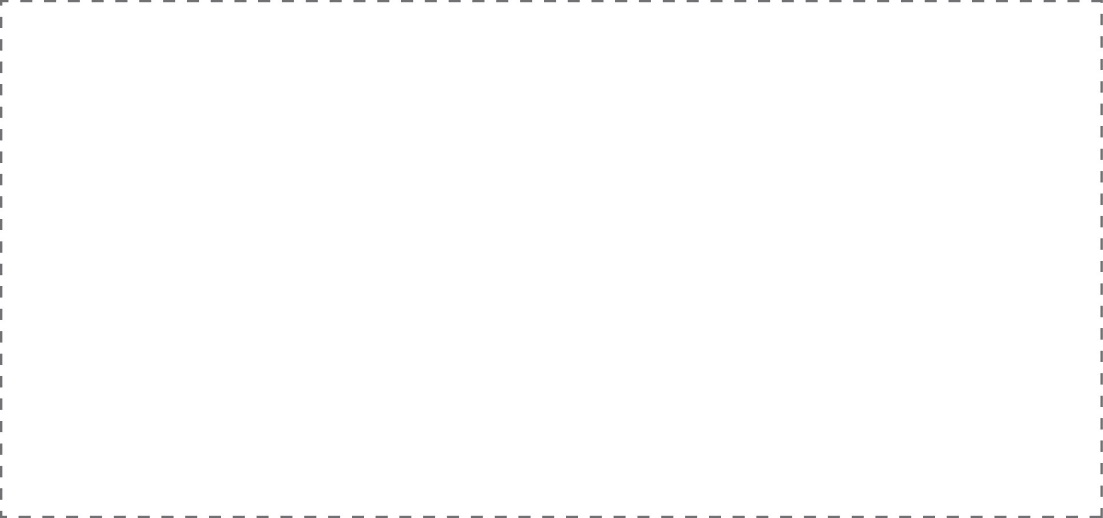 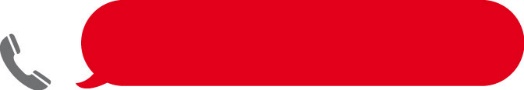   К          КОНТАКТНІ ДАНІ• Телефон гарячої лінії в Єгипті: +20 1284546851 \ +20 1090018251 – представник приймаючої сторони«SUN INTERNATIONAL»• Телефон представника Join UP! в Єгиптi:+201063355976 – Михайло• Мобільна Гаряча лінія для екстрених ситуацій і проблем з поселенняму готель: +38 (067) 65 65 925График работы: Пн по Пт: 20:00 – 09:00, Сб: 16:00 – 24:00, Вс: 24 часаБажаємо Вам щасливої і яскравої подорожі!ВІТАЄМО ВАС В ЄГИПТІ!Єгипет - офіційна назва Арабська Республіка Єгипет, держава в Північній Африці і на Синайському півострові Азії, тому є країною двох материків. Єгипет межує з Ізраїлем, Сектором Газа, Суданом і Лівією. На півночі територія омивається водами Середземного, на сході - Червоного морів. Обидва моря з'єднані за допомогою штучно спорудженого Суецького каналу, відкриваючи тим самим короткий шлях з Атлантичного в Індійський океан. Протягом всієї території Єгипту з півдня на північ протікає одна з двох найбільших за протяжністю річок в світі - Ніл. Близько 96% території країни займають пустелі, 4% припадає на Дельту і долину річки Ніл.Тваринний світТваринний світ Єгипту різноманітний: газелі, лисиці, тушканчики, гієни, шакали, бегемоти, крокодили, велика кількість птахів, комах, ящірок і змій і звичайно ж верблюди.Клімат країниЄгипет знаходиться в межах субтропічного (північна частина) і тропічного (більша частина) кліматичних поясів, переважає тропічний пустельний клімат. Єгипет є частиною пустелі Сахари. Літо дуже спекотне, стовпчик термометра може місцями в тіні наближатися до 50-градусної позначки, але вночі завжди набагато прохолодніше, добові перепади температур дуже великі, міжсезоння менше. На морях коливання міждобова і міжсезонні дещо менше.Зими більш прохолодні, температура вдень в січні зазвичай варіює в межах 20-25 ° C. Ночі холодні, температура в середньому становить 10 ° C, але в пустелях можливі й слабкі заморозки (до -5 ° C). Опадів дуже мало (до 25 мм на рік), тільки на крайній півночі Єгипту і в горах Синайського півострова кількість опадів доходить до 200 мм на рік.НаселенняЧисельність населення - 80,5 млн (оцінка на липень 2010, 16-е місце в світі).Річний приріст - 2% (фертильність - 3 народження на жінку).Середня тривалість життя - 69,8 років у чоловіків, 75,1 років у жінок.Етнічний склад - араби 98%, а також нубийци, беджа, бербери та інші.Релігії - мусульмани (в основному суніти) 90%, християни-копти 9%, інші християни 1%Грамотність - 83% чоловіків, 59% жінок (оцінка 2005 року).Міське населення - 43% (у 2008 році).ВалютаГрошова одиниця Єгипту - єгипетський фунт (LЕ). Курс долара складає: 1 $ ~ 17.5 LE. Купюри по 1, 5, 10, 20, 50, 100 LE. Розмінною монетою є піастр (РТ). 1 LE = 100 піастрів. Є монети і купюри по 25 і 50 піастрів.РелігіяОсновна частина населення говорить по-арабськи і сповідує іслам суннітського толку; є також копти-християни. За різними даними, християнство сповідує до 15% єгиптян, до 90% корінного населення дотримується ісламу.Християни-копти мінімально представлені в правоохоронних органах, органах державної безпеки та на державній службі, піддаються дискримінації на ринку праці на основі їхньої релігії. У Єгипті досить сильні позиції офіційно заборонених радикальних ісламських організаційТуризмТуризм є однією з основних дохідних статей Єгипту, тому держава всіляко сприяє розвитку цієї галузі. Інтенсивно будуються і модернізуються курортні комплекси на морському узбережжі, в містах - курортах Хургада, Шарм-ель-Шейх та інші.У Єгипті знаходяться пам'ятники різних епох і цивілізацій: давньоєгипетської, християнської (коптської), середньовічної арабської.ВідпочинокЄгипет прекрасно підійде тим, хто віддає перевагу повалятися на пляжі або зануритися з аквалангом на морське дно.Червоне море - традиційний предмет гордості єгиптян і місце паломництва дайверів з усього світу. Його води вважаються найтеплішими на Землі. Завдяки такому сприятливому мікроклімату прозорі глибини рясніють різноманітною флорою і фауною.Хургада і Шарм-ель-Шейх, Ель-Гуна і Таба, також Сафага - міста-епіцентри пляжного і підводного туризму з прекрасною інфраструктурою і високим рівнем пропонованих послуг, здатні подарувати своїм гостям яскраві спогади і комфортний відпочинок.Бажаємо Вам щасливого і яскравого відпочинку!